Vom Mädchen reißt sich stolz der Knabe ...Auszug aus Friedrich Schillers Lied von der GlockeVom Mädchen reißt sich stolz der Knabe,Er stürmt ins Leben wild hinaus,Durchmisst die Welt am Wanderstabe.Fremd kehrt er heim ins Vaterhaus,Und herrlich, in der Jugend Prangen,Wie ein Gebild aus Himmelshöhn,Mit züchtigen, verschämten WangenSieht er die Jungfrau vor sich stehn.Da fasst ein namenloses SehnenDes Jünglings Herz, er irrt allein,Aus seinen Augen brechen Tränen,Er flieht der Brüder wilder Reihn.Errötend folgt er ihren SpurenUnd ist von ihrem Gruß beglückt,Das Schönste sucht er auf den Fluren,Womit er seine Liebe schmückt.O! zarte Sehnsucht, süßes Hoffen,Der ersten Liebe goldne Zeit,Das Auge sieht den Himmel offen,Es schwelgt das Herz in Seligkeit.O! dass sie ewig grünen bliebe,Die schöne Zeit der jungen Liebe![...]Denn wo das Strenge mit dem Zarten,Wo Starkes sich und Mildes paarten,Da gibt es einen guten Klang.Drum prüfe, wer sich ewig bindet,Ob sich das Herz zum Herzen findet!Der Wahn ist kurz, die Reu ist lang.Lieblich in der Bräute LockenSpielt der jungfräuliche Kranz,Wenn die hellen KirchenglockenLaden zu des Festes Glanz.Ach! des Lebens schönste FeierEndigt auch den Lebensmai,Mit dem Gürtel, mit dem SchleierReißt der schöne Wahn entzwei.Die Leidenschaft flieht!Die Liebe muss bleiben,Die Blume verblüht,Die Frucht muss treiben.Der Mann muss hinausIns feindliche Leben,Muss wirken und strebenUnd pflanzen und schaffen,Erlisten, erraffen,Muss wetten und wagen,Das Glück zu erjagen.Da strömet herbei die unendliche Gabe,Es füllt sich der Speicher mit köstlicher Habe,Die Räume wachsen, es dehnt sich das Haus.Und drinnen waltetDie züchtige Hausfrau,Die Mutter der Kinder,Und herrschet weiseIm häuslichen Kreise,Und lehret die MädchenUnd wehret den Knaben,Und reget ohn EndeDie fleißigen Hände,Und mehrt den GewinnMit ordnendem Sinn.Und füllet mit Schätzen die duftenden Laden,Und dreht um die schnurrende Spindel den Faden,Und sammelt im reinlich geglätteten SchreinDie schimmernde Wolle, den schneeigten Lein,Und füget zum Guten den Glanz und den Schimmer,Und ruhet nimmer.Und der Vater mit frohem BlickVon des Hauses weitschauendem GiebelÜberzählet sein blühendes Glück,Siehet der Pfosten ragende BäumeUnd der Scheunen gefüllte RäumeUnd die Speicher, vom Segen gebogen,Und des Kornes bewegte Wogen,Rühmt sich mit stolzem Mund:Fest, wie der Erde Grund,Gegen des Unglücks MachtSteht mit des Hauses Pracht!Doch mit des Geschickes MächtenIst kein ewger Bund zu flechten,Und das Unglück schreitet schnell......(aus: Nationale Forschungs- und Gedenkstätten derklass. dt. Lit. in Weimar (Hrsg.): Schillers Werke in fünf Bänden. Berlin und Weimar: Aufbau-Verlag 1978, S.170-183, S.180/81)Dieses Werk (Das Lied von der Glocke (Auszüge), von Friedrich Schiller). das durch Gert Egle gekennzeichnet wurde, unterliegt keinen bekannten urheberrechtlichen Beschränkungen.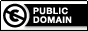 ArbeitsanregungenGeben Sie den Inhalt des vorstehenden Auszuges aus Friedrich Schillers Ballade "Lied von der Glocke" in Form einer knappen Inhaltsangabe wieder.Arbeiten Sie heraus: Welche Vorstellungen enthält die Ballade überdie bürgerliche EheFrauen- und MännerrolleErziehungUntersuchen Sie Anspruch und Wirklichkeit der Aussagen des Gedichtes unter Berücksichtigung sozialhistorischer Aspekte zur Geschichte der bürgerlichen Ehe